Expanded Interiors Re-Staged                                        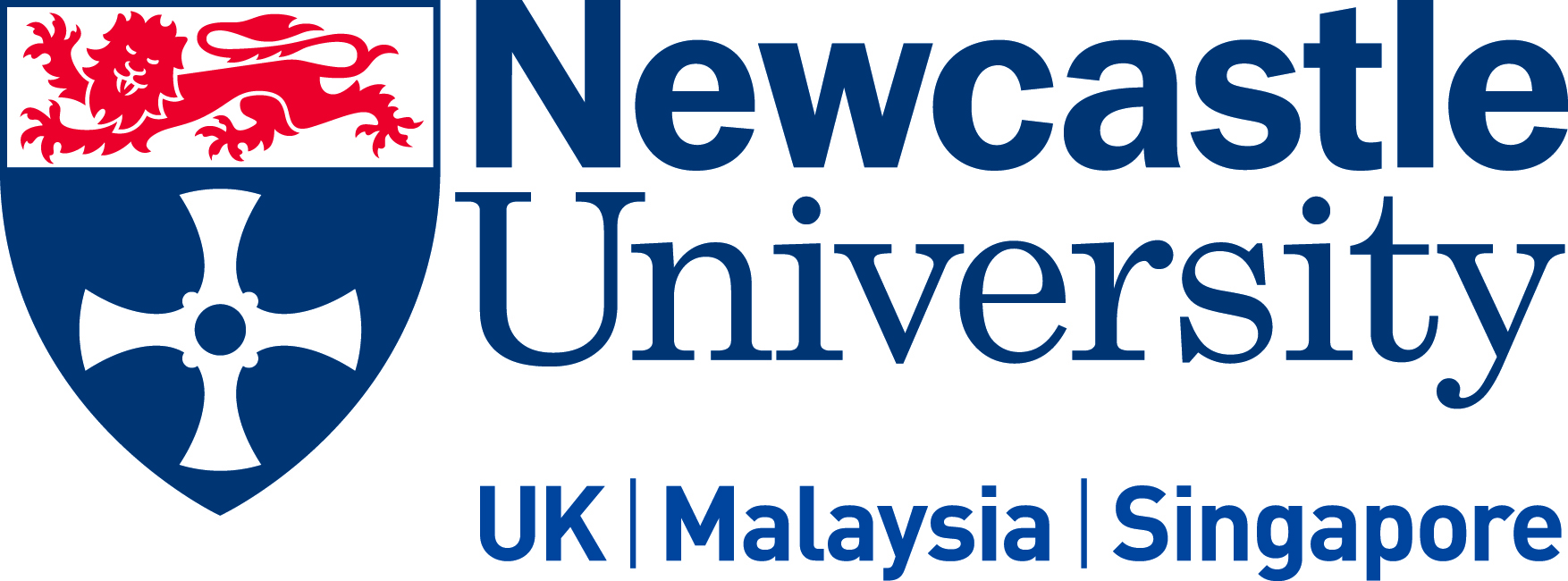 QuestionnaireWe would much appreciate you providing us with feedback on our workshops at your school. This will help us to plan future workshops.I teach   ________________________         Year group ______________________School   ____________________________________________________________Part 1 – The workshopHave your pupils discussed the Romans at school before?       		Yes	No Have your pupils engaged with Contemporary Art practice at school before?	Yes	NoWhat were your thoughts on the use of contemporary art to explore the Roman past before the workshop?………………………………………………………………………………………………………………………………………………………………………………………………………………………………………………………………………………Has the workshop and the creative arts practice changed the way you see and look at past heritage and archaeology?    	Yes	No 	Don’t knowHow?……………………………………………………………………………………………………………………………………………………………………………………Has the workshop and the creative arts practice allowed your pupils to look at the connections between local history and Roman history at Herculaneum and Pompeii differently? 				Yes	No 	Don’t knowWhy? How?  ……………………………………………………………………………………………………………………………………………………………………………………Do you think that the workshop and the creative arts practice allowed your pupils to connect Roman and contemporary visual culture (e.g. in relation to the decoration of architectural space)? 			Yes 	No 	Don’t knowHow?………………………………………………………………………………………….…………………………………………………………………………………………Do you think that the workshop and the creative arts practice allowed your pupils to connect Italian Roman history with the Roman history of the North East of England?                    Yes 	No 	Don’t knowHow?……………………………………………………………………………………………………………………………………………………………………………………Do you think that the workshop and creative arts practice changed your pupils’ attitude to fine-art practice and/or archaeology?	Yes 	No 	Don’t knowWhat makes you think so?……………………………………………………………………………………………………………………………………………………………………………………Will you re-consider / change something in your practice as teacher in the future?                Yes 	No 	Don’t knowAny further thoughts on the workshops?……………………………………………………………………………………………………………………………………………………………………………………………………………………………………………………………………………………………………………………………………………………………………………………………………………………………………………………………………Part 2 – The education packWhat would you find useful as part of an education pack (e.g. prepared presentation, activities, specific information)?…………………………………………………………………………………………………………………………………………………………………………………………………………………………………………………………………………………………………………………………………………………………………………Thank you very much for your responses!